                                                                                                                                       ZAŁĄCZNIK NR  4………………………………………                                               ……………………………………     ( pieczęć Wykonawcy)                                                                                                                   ( miejscowość i data)OŚWIADCZENIE       Uprzedzony o odpowiedzialności karnej wynikającej z art.233 §1 kodeksu karnego za podawanie fałszywych danych i nieprawdy oświadczam, że mogę ( możemy) ubiegać się o udzielenie zamówienia, gdyż:1.Oświadczam, że spełniam warunki określone w zapytaniu ofertowym, akceptuję przedstawione  w nim warunki oraz, że wyrażam zgodę na przystąpienie z  Zamawiającym  ( w przypadku wyboru naszej oferty) do podpisania umowy  w  miejscu  i  terminu  w  wyznaczonym  przez  Zamawiającego.2.Jednocześnie wyrażam zgodę na regulowanie zobowiązań przez Zamawiającego, za usługę                              w  terminie  płatności  do  30 dni,  od daty  dostarczenia prawidłowo wystawionej faktury.                                                                                                                                                                   ……………………………………………………………………………………                                                                                      Podpis i pieczątka osób uprawnionych do reprezentowania Wykonawcy 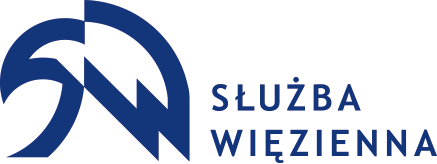 Zakład Karny w Kamińsku11-220 Górowo Iławeckie, Kamińsk, ul. Obrońców Westerplatte 1tel. 89 761 74 00, fax 89 761 70 77, email: zk_kaminsk@sw.gov.pl